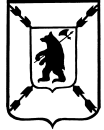                                                  ЯРОСЛАВСКАЯ ОБЛАСТЬАДМИНИСТРАЦИЯ   ПОШЕХОНСКОГО МУНИЦИПАЛЬНОГО  РАЙОНАП О С Т А Н О В Л Е Н И Е  __03. 06. 2019 __г.                                                                                            №    371\1   г. Пошехонье Об определении размера вреда, причиняемоготяжеловесными транспортными средствами, при движении по автомобильным дорогамместного значения.                                    В соответствии с Федеральным законом от 8 ноября 2007 года N 257-ФЗ "Об автомобильных дорогах и о дорожной деятельности в Российской Федерации и о внесении изменений в отдельные законодательные акты Российской Федерации", постановлением Правительства Российской Федерации от 16 ноября 2009 года N 934 "О возмещении вреда, причиняемого транспортными средствами, осуществляющими перевозки тяжеловесных грузов по автомобильным дорогам Российской Федерации" ,  руководствуясь  Уставом   Пошехонского муниципального района                                                            ПОСТАНОВЛЯЕТ:          1. . Определить размер вреда, причиняемого транспортными средствами, осуществляющими перевозки тяжеловесных грузов при движении по автомобильным дорогам местного значения, согласно приложению 1.       2. Утвердить Порядок  возмещения вреда, причиняемого  тяжеловесными транспортными средствами при движении по  автомобильным дорогам  местного значения, согласно приложения 2.                  2. Контроль за исполнением настоящего постановления возложить  на  заместителя  Главы Администрации  Пошехонского муниципального района по вопросам ЖКХ, строительства, связи, транспорта и энергетики .                  3. Настоящее постановление с приложением опубликовать в газете «Сельская новь» и на официальном сайте Администрации Пошехонского муниципального района в информационно-телекоммуникационной сети Интернет.   Глава Пошехонского муниципального района                                  Н. Н. БеловПриложение 1 к постановлению Администрации Пошехонского муниципального районаот _03.  06.  2019_№ _371\1_ РАЗМЕРВРЕДА, ПРИЧИНЯЕМОГО ТЯЖЕЛОВЕСНЫМИ ТРАНСПОРТНЫМИ СРЕДСТВАМИ, ПРИ ДВИЖЕНИИ ПО  АВТОМОБИЛЬНЫМ  ДОРОГАМ  МУНИЦИПАЛЬНОГО РАЙОНА Таблица 1РАЗМЕР ВРЕДА ПРИ ПРЕВЫШЕНИИ ЗНАЧЕНИЯ ПРЕДЕЛЬНО ДОПУСТИМОЙ МАССЫ ТРАНСПОРТНОГО СРЕДСТВА<*> Расчет размера вреда осуществляется с применением метода математической экстраполяции значений размера вреда и километража при превышении значения предельно допустимой массы транспортного средства.Таблица 2РАЗМЕР ВРЕДА ПРИ ПРЕВЫШЕНИИ ЗНАЧЕНИЙ ПРЕДЕЛЬНО ДОПУСТИМЫХ ОСЕВЫХ НАГРУЗОК НА КАЖДУЮ ОСЬ ТРАНСПОРТНОГО СРЕДСТВА<*> Расчет размера вреда осуществляется с применением метода математической экстраполяции значений размера вреда при превышении значений предельно допустимых осевых нагрузок на каждую ось транспортного средства.Приложение2   к постановлению Администрации Пошехонского муниципального районаот _03. 06. 2019__№ _371/1_ ПОРЯДОК возмещения вреда, причиняемого тяжеловесными транспортными средствами при движении по автомобильным дорогам общего пользования местного значения в границах Пошехонского муниципального района1. Настоящие Правила устанавливают порядок возмещения владельцами транспортных средств, осуществляющих перевозки тяжеловесными транспортными средствами при движении по автомобильным дорогам общего пользования местного значения в границах Пошехонского муниципального района (далее соответственно - транспортные средства, автомобильные дороги), вреда, причиняемого автомобильным дорогам транспортными средствами, а также порядок определения размера такого вреда.2. Вред, причиняемый автомобильным дорогам транспортными средствами (далее - вред), подлежит возмещению владельцами транспортных средств. Внесение платы в счет возмещения вреда осуществляется при оформлении специального разрешения на движение транспортных средств.3. Осуществление расчета, начисления и взимания платы в счет возмещения вреда организуется Администрацией Пошехонского муниципального района в отношении участков автомобильных дорог общего пользования местного значения, находящимся в муниципальной собственности Пошехонского муниципального района, по которым проходит маршрут движения транспортного средства.Расчет платы в счет возмещения вреда осуществляется на безвозмездной основе.4. Размер платы в счет возмещения вреда, рассчитанной применительно к каждому участку автомобильной дороги, по которому проходит маршрут конкретного транспортного средства, доводится до сведения владельца транспортного средства органом, выдающим специальное разрешение на движение транспортных средств.5. Размер платы в счет возмещения вреда определяется в зависимости от:а) превышения установленных правилами перевозки грузов автомобильным транспортом, утверждаемыми Правительством Российской Федерации, или решением о временном ограничении движения транспортных средств, принимаемом в порядке, предусмотренном частью 2 статьи 30 Федерального закона «Об автомобильных дорогах и о дорожной деятельности в Российской Федерации и о внесении изменений в отдельные законодательные акты Российской Федерации», значений:- предельно допустимой массы транспортного средства;- предельно допустимых осевых нагрузок транспортного средства;б) размера вреда, определенного для автомобильных дорог местного значения;в) протяженности участков автомобильных дорог местного значения, по которым проходит маршрут транспортного средства;г) базового компенсационного индекса текущего года.6. Размер платы в счет возмещения вреда рассчитывается применительно к каждому участку автомобильной дороги, по которому проходит маршрут транспортного средства, по следующей формуле:Пр=[Рпм+(Рпом1+Рпом2+….+Рпомi)] ×S×Tтг ,где:Пр - размер платы в счет возмещения вреда участку автомобильной дороги (рублей);Рпм - размер вреда при превышении значения предельно допустимой массы транспортного средства, определенный для автомобильных дорог местного значения (рублей на 100 километров);Рпом1 , Рпом2 , … Рпомi - размер вреда при превышении значений предельно допустимых осевых нагрузок на каждую ось транспортного средства, определенный для автомобильных дорог местного значения (рублей на 100 километров);i - количество осей транспортного средства, по которым имеется превышение предельно допустимых осевых нагрузок;S - протяженность участка автомобильной дороги (сотни километров);Tтг - базовый компенсационный индекс текущего года, рассчитываемый по следующей формуле:Tтг=Тпг×Iтг ,где:Тпг - базовый компенсационный индекс предыдущего года (базовый компенсационный индекс 2008 года принимается равным 1, Т2008 = 1);Iтг - индекс-дефлятор инвестиций в основной капитал за счет всех источников финансирования в части капитального ремонта и ремонта автомобильных дорог на очередной финансовый год, разработанный для прогноза социально-экономического развития и учитываемый при формировании федерального бюджета на соответствующий финансовый год и плановый период.7. Общий размер платы в счет возмещения вреда определяется как сумма платежей в счет возмещения вреда, рассчитанных применительно к каждому участку автомобильных дорог, по которому проходит маршрут транспортного средства.8. Средства, полученные в качестве платежей в счет возмещения вреда,подлежат зачислению в доход местного бюджета, если иное не установлено законодательством Российской Федерации.9. Решение о возврате излишне уплаченных (взысканных) платежей в счет возмещения вреда, перечисленных в местного бюджет, принимается в 7-дневный срок со дня получения заявления плательщика.Возврат указанных средств осуществляется в порядке, устанавливаемом Министерством финансов Российской Федерации. Превышение предельно допустимой массы       транспортного средства (тонн)                Размер вреда                 (рублей на )       До 5                                                   240              Свыше 5 до 7                                           285              Свыше 7 до 10                                          395              Свыше 10 до 15                                         550              Свыше 15 до 20                                         760              Свыше 20 до 25                                        1035              Свыше 25 до 30                                        1365              Свыше 30 до 35                                        1730              Свыше 35 до 40                                        2155              Свыше 40 до 45                                        2670              Свыше 45 до 50                                        3255              Свыше 50                                <*> по отдельному расчету       Превышение        предельно    допустимых осевых нагрузок на ось   транспортного      средства        (процентов)    Размер вреда для    транспортных      средств, не      оборудованных   пневматической или эквивалентной ей     подвеской     (рублей на )Размер вреда для   транспортных       средств,       оборудованных   пневматической  или эквивалентной  ей подвеской    (рублей на 100         км)         Размер вреда в   период временных   ограничений в        связи с       неблагоприятными     природно -      климатическими      условиями     (рублей на )До 10                    925              785              5260       От 10 до 20             1120              950              7710       От 20 до 30             2000             1700             10960       От 30 до 40             3125             2660             15190       От 40 до 50             4105             3490             21260       От 50 до 60             5215             4430             27330       Свыше 60         <*> по отдельному расчету               <*> по отдельному расчету               <*> по отдельному расчету               